ХХII Международный Макаренковский форум и Конкурс «Мотивационные, технологические и содержательные ресурсы школ – хозяйств и агрошкол России»муниципальное автономное общеобразовательное учреждение «Привольненская средняя школа имени М.С. Шумилова» Светлоярского муниципального района Волгоградской областиАдрес: Волгоградская область, Светлоярский район, посёлок Привольный, ул. Григория Азарова, дом 14НАПРАВЛЕНИЕ:ПРЕДПРИНИМАТЕЛЬСКИЕ ПРОЕКТЫ И ИХ РЕАЛИЗАЦИЯНОМИНАЦИЯ:ЛУЧШИЙ ШКОЛЬНЫЙ ПРОИЗВОДСТВЕННЫЙ УЧАСТОК С ИСПОЛЬЗОВАНИЕМ СОВРЕМЕННЫЙ АГРОТЕХНОЛОГИЙОПИСАНИЕ ПРАКТИКИ«УЧЕБНО – ПРОИЗВОДСТВЕННЫЙ АГРАРНЫЙ КОМПЛЕКС «ЮНОСТЬ» – ШКОЛЬНОЕ ПРОИЗВОДСТВО С ИСПОЛЬЗОВАНИЕМ СОВРЕМЕННЫХ ТЕХНОЛОГИЙ»            Автор: Кубракова Елена Викторовна, учитель Руководитель ученической производственной бригады:                                                                               Зубкова Людмила Юрьевна,                                                                                        директор МАОУ «Привольненская СШ имени М.С. Шумилова»ПРИВОЛЬНЫЙ, 2024ОГЛАВЛЕНИЕВведение……………………………………………………………………… 3-51. Информация об опыте………………………………………………………51.1. Характеристика условий, в которых проводилась работа……………..5-61.2.  История создания ученической производственной бригады «Юность»………………………………………………………………………6-92.  Учебно – опытническая работа…………………………………………...9-12    3. Достигнутые результаты деятельности учебно-производственного комплекса «Юность»………………………………………………………   12-174. Практический проект……………………………………………………  17- 27Литература…………………………………………………………………    28Приложение1. Краткая справка об истории муниципального автономного общеобразовательного учреждения «Привольненская средняя школа имени М.С. Шумилова»       На окраине небольшого поселка с красивым названием Привольный расположилось трехэтажное здание МАОУ «Привольненская СШ имени М.С. Шумилова». Двести обучающихся, их родители, педагоги и работники- это коллектив школы.     Привольненская средняя школа впервые распахнула свою дверь в 1953 году. За это время она не раз меняла название, искала пути развития, но одно всегда оставалось неизменным: творческий коллектив, 80% состава которого выпускники школы, сохранение традиций, качественное обучение и воспитание, внедрение в учебно-воспитательный процесс инновационных технологий. Здесь сохранены все традиции школы, начиная с далеких 50-х -60-х лет. Одна из них – это создание, развитие, становление учебно – производственного аграрного комплекса «Юность», руководителем которого в течение двадцати пяти лет является директор МАОУ «Привольненская СШ имени М.С. Шумилова» Зубкова Людмила Юрьевна.      В бессрочном пользовании Привольненская средняя школа имеет земельный участок площадью 300 га, трактор Беларус 1221,2, трактор ДТ 75, трактор Беларус 82,1, плуг, сеялки, культиваторы, автомобиль ГАЗ 53, автомобиль УАЗ. С 2011 года Привольненская школа вошла в Ассоциацию «Агрошколы России», а директор Зубкова Л.Ю. стала членом совета Ассоциации «Агрошколы России».     Три учебно-производственные бригады, куда входят старшеклассники и их учителя наставники, славят школу своим трудом:- учебно-производственный аграрный комплекс «Юность», которым руководит Зубкова Л.Ю., с 2012 года работает самостоятельно. Коллектив бригады выращивает озимую пшеницу и ячмень, участвуя в областных и всероссийских конкурсах, завоёвывает награды;- учебно-производственный комбинат «Мастерица» с 2016 года занимается пошивом и реализацией постельных комплектов, пополняя материально-техническую базу школы;- учебно-производственный столярно-слесарный цех «МастерОК» в 2020 году начал свою деятельность под руководством директора.     Привольненская школа, с 2017 года является базовой организацией стажировочной площадки Волгоградской области по теме «Формирование социально-адаптированной личности в условиях интеграции учебно-воспитательного процесса, агротехнологического обучения и производственной культуры». Образовательное учреждение является опорной методической базой для образовательных организаций региона и Светлоярского района..     По итогам независимой общественно-профессиональной оценки качества инновационной деятельности, проведенной в 2018 году, коллектив школы в 2018 году получил статус «Школа-лаборатория инноваций».     Неоднократно Привольненская школа являлась грантополучателем:в 2020 году на Всероссийском конкурсе «Добро не уходит на каникулы» в номинации проекты культурной направленности коллектив  школы стал победителем и получил грант в размере 393 000 рублей2017 год – грант Президента Российской Федерации (1 000 000 руб.) в мероприятии «Создание сети школ реализующих, инновационные программы для обработки новых технологий» в номинации «Сельская школа (в том числе агрошколы, организация практики, взаимодействия с базовыми предприятиями АПК)»;2013 год – грант ОАО «Лукойл по Волгоградской области» (500 000.руб.) за победу в X конкурсе социальных и культурных проектов ОАО «ЛУКОЙЛ» по Волгоградской области в номинации «Край родной навек любимый»;2012 год – грант ООО «Лукойл-Нижневолжскнефтепродукт» (330 000 руб.) за победу в XI конкурсе социальных и культурных проектов ООО «ЛУКОЙЛ- Нижневолжскнефтепродукт» в номинации «Родной край»;2009 год – грат Губернатора Волгоградской области (500 000 руб.) за победу в конкурсе общеобразовательных учреждений, внедряющих инновационные образовательные программы;2007 год - грант Президента Российской Федерации (1 000 000 руб.) за победу в конкурсе общеобразовательных учреждений, внедряющих инновационные образовательные программы.Средства направлялись на приобретение оборудования, ремонт школы, создание благоприятной образовательной среды обучающимся и педагогическим работникам.Привольненская средняя школа в 2019 году стала Центром цифрового и гуманитарного профилей «Точка роста». В школе проведен современный, отвечающий санитарным нормам ремонт. Оборудование кабинетов позволяет учителям и учащимся работать в режиме инновационных и дистанционный технологий.С 2019 года из государственной собственности Волгоградской области школе передано оборудование для организации работы летнего палаточного лагеря. Впервые в регионе общеобразовательной организацией создан палаточный лагерь.Кроме того, в 2020 году школа стала победителем регионального конкурсного отбора образовательных организаций на получение гранта по направлению «Модернизация организационно-технологической инфраструктуры и обновление фондов школьных библиотек». Участие в указанном проекте позволит внедрить в деятельность библиотеки Привольненской школы современные технологии и методы, отражающие новые запросы участников образовательного процесс. Стал функционировать школьный информационный библиотечный центр.Привольненская школа участвует в специализированных выставках Волгоградского областного образовательного форума:в 2015 году по итогам форума школа заняла 1 место;в 2018 году  - 3 место;в 2019 году  - 1 место в номинации «Лучшая модель профориентационной работы».По итогам Всероссийского конкурса лучших региональных практик поддержки волонтерства «Регион добрых дел» в 2021 году на территории Волгоградской области на базе Привольненской школы открыт «Центр школьного добровольчества».2. Актуальность для развития системы образования, соответствие ведущим инновационным направлениям развития образования Волгоградской области     Не секрет, что большинство выпускников школ Светлоярского района и Привольненской, в том числе, не планируют возвращаться на свою малую родину. Об этом свидетельствует выбор специальностей профессиональной подготовки молодых людей. Так, если говорить о нашей школе, МАОУ «Привольненская СШ имени М.С. Шумилова», за последние пять лет мы подготовили к поступлению на факультеты экономики и менеджмента 25% выпускников, медицинских работников-12%, социологов-10%, педагогов-10%, инженеров-11%, юристов, работников силовых ведомств-12%, строителей-4%, работников сельского хозяйства-3%. Выводы напрашиваются сами: создавать материальные блага, работать на земле, развивать агропромышленный комплекс родного края в будущем будет некому.     Кадровой проблемой сельского хозяйства озадачено в последнее время руководство нашей страны. На сегодняшний день идет поиск новых форм и методов роста экономики, повышения качества жизни граждан. Серьезным разделом программы станет подготовка кадров. Региону нужны специалисты в области сельского хозяйства, точных и естественных наук, инженеры. Проанализировав данную проблему, администрация нашего общеобразовательного учреждения определила задачу совершенствования системы специализированной, профильно-ориентированной подготовки, направленной на индивидуализацию и социализацию обучения. Один из важнейших компонентов этой системы – готовность к профессиональному труду, осознание роли труда в обеспечении собственной успешности, правильный выбор профессии, готовность к постоянному профессиональному развитию и непрерывному образованию.     Школа и социум несут большую ответственность перед своими воспитанниками за их будущее. В новых социально-экономических условиях школьники должны не только  получать первые навыки работы на земле, но и учиться эффективно хозяйствовать на ней, оценивать результаты своего труда как морально, так и материально. Необходимо сформировать у учащихся навыки «сельскохозяйственной грамотности», т.е. вооружить их тем минимальным объемом знаний и умений в области сельского хозяйства, который позволит им реализовать себя как будущего хозяина земли, думающего, бережливого, экологически грамотного, экономически подкованного. В МАОУ «Пвольненская СШ имени М.С. Шумилова» профориентационная работа, предпрофильная подготовка, направленная на раннюю профилизацию, введение профильного аграрного обучения становятся особенно актуальными и являются компонентом новой образовательной среды, которая создает условия для самоопределения, самореализации школьников, обеспечивает возможность осуществления профессиональных проб, готовит к самостоятельному сознательному выбору профиля профессионального обучения.     Подготовка школьников к жизни в условиях рынка требует выхода за рамки школьного учебного процесса, включение учащихся в активное преобразование окружающей социальной действительности, организацию деятельности трудовых объединений школьников.     В этой связи изучение истории создания и деятельности ученических производственных бригад в решении проблем сельскою хозяйства страны относится также к числу актуальных тем исторической науки. Такие исследования имеют большое теоретическое, практическое значение, способствует трудовому воспитанию школьников, формированию руководителей сельскохозяйственного производства, опытных специалистов, развитию экономики.      Об актуальности проблем поднятых в данном исследовании свидетельствует и обращение Президента РФ Владимира Владимировича Путина к молодежи, в котором он выразил надежду на подрастающее поколение. «Наша надежда, - сказал он, - люди молодые и энергичные, все, кто познал реальную цену труда и умеет заработать на жизнь. Они знают и то, как избавить страну от унижения, бедности. Они способны вернуть ей не только экономическое и моральное достоинство. Это задача общенародная и вместе мы ее решим. Примеров в русской истории достаточно - Россия выходила и не из таких переделок!».      Наша миссия – обеспечить условия для развития личностного потенциала, самостоятельности и самореализации школьников в сельском социуме; раскрыть привлекательность профессий агротехнологической направленности, замотивировать школьников на возвращение в родное село в качестве квалифицированных специалистов.     Цель работы:разработка и экспериментальная проверка педагогических условий и ориентационной мотивационной основы для осознанного выбора профессии сельскохозяйственного профиля, формирование у учащихся основ предпринимательской деятельности.     Гипотеза: предполагаем, что недостаточная мотивация к выбору рабочих профессий и специальностей сельскохозяйственной направленности обусловлена низкой осведомлённостью о таких профессиях, хотя на сегодняшний день видна их востребованность на рынке труда. Изменить такую ситуацию можно на основе грамотного и качественного профильного обучения с использованием современных образовательных технологий, с современной материально-технической базой, подготовленными кадрами. Агротехнологический профиль будет способствовать активному участию школьников в учебно-трудовой деятельности, осознанному профессиональному самоопределению учащихся. В соответствии с целью, объектом, предметом и выдвинутой гипотезой поставлены следующие задачи:- создать систему действенной профориентации учащихся, способствующую формированию профессионального самоопределения в соответствии с желаниями, способностями, индивидуальными особенностями каждой личности и с учетом социокультурной и экономической ситуации в районе и регионе, обеспечивающую формирование осознанного выбора постшкольной траектории жизнеустройства в сельской местности; - определить содержание, организационные формы, новые образовательные технологии для обеспечения качественного образования агротехнологического профиля; - обеспечить на договорной основе комплексное привлечение к реализации запланированных мероприятий материально-технических, информационных, кадровых ресурсов профессиональных образовательных организаций, организаций высшего образования, коллективных и фермерских хозяйств; - создать условия для развития высокого уровня профессионального самоопределения обучающихся.3. Степень изученности проблемы     Изучая проблему трудового воспитания в школе, изучили литературу, посвященную данному направлению.     Исследованию воспитания школьников в трудовых объединениях, посвящены классические работы A.C. Макаренко, В.А. Сухомлинского, С.Т. Шацкого и других. К отдельным аспектам этой проблемы обращались в своих исследованиях А.Е. Кондратенков, К.К. Платонов, Л.Ф. Спирин, Л.И. Уманский многие другие.     Трудовые объединения школьников изучались во взаимосвязи с проблемами профессиональной ориентации (Л.А. Колосова), социально-профессионального самоопределения (И.Е. Сазонов), формирования ответственного отношения к труду подростков (A.B. Алексеева, В.В.Савченко), воспитания сознательной дисциплины подростков (Г.Л.Черепанова), воспитания активной позиции подростков (Н.В.Карпенко).     Воспитательные возможности ученических производственных бригад ученые видели в совершенствования трудовой и нравственно-эстетической подготовки учащихся сельских школ (А.Г.Ахвердов, В.Н.Ковалев, Л.Б.Соколова), формировании профессионально значимых свойств личности будущего работника сельскохозяйственного производства (А.М Жаббаров), подготовка школьников к организаторской деятельности (Д.Байгожин).     Теоретическими ориентирами выступали: опыт разработки теории и методики трудового воспитания учащихся в отечественной науке (Л.Ю. Гордин, К.А. Иванович, A.C. Макаренко, Л.Ф.Спирин, B.A. Сухомлинский и др.), концепция детского воспитательного коллектива (М.Д. Виноградова, А.Т. Куракин, Х.И. Лийметс, Л.И. Новикова, A.M. Сидоркин), функционально-структурная концепция психологии контактной группы как коллектива (А.Г. Кирпичник, А.Н. Лутошкин, Л.И. Уманский, Н.П. Фетискин, A.C. Чернышев), совокупность идей о воспитании сельского школьника (Л.В. Байбородова, В.М. Басова, П.Г. Годин, Н.В. Карпенко).     В работе использованы архивные документы МАОУ «Привольненская СШ имени М.С. Шумилова».Проектируемые результаты: 1. Формирование у учащихся комплекса профессиональных и предпринимательских компетенций в сфере АПК, способностей в сфере разработки и реализации проектов, новых социальных инициатив. 2. Формирование системы непрерывного агротехнологического образования на дошкольном, школьном (начальном, основном) этапах и во всех видах неформального образования на основе сетевого взаимодействия. 3. Обеспечение устойчивой мотивации школьников на самореализацию в условиях сельского социума, закрепление молодежи на селе. 4. Подготовка учащихся к осознанному выбору профессии, специальности, к продолжению образования и продуктивной трудовой деятельности. 5. Накопление методических ресурсов для дальнейшей практической деятельности в образовательной среде. 6. Повышение профессиональной компетенции учителей через участие в создании учебно-методических и дидактических материалов. 7. Формирование имиджа школы для родителей, социального окружения школы. 8. Возможность трансляции программ, проектов ранней профориентации агротехнологического направления на другие территории4. Информация об опыте      Учебно – производственный аграрный комплекс «Юность» - школа агротехнологического образования и предпринимательства. Этот проект получил статус региональной инновационной площадки.      Проект реализуется через: 1. Работу коллектива по новому качеству профессионального обучения обучающихся профессиям «Тракторист – машинист сельскохозяйственного производства», «Швея». Школа имеет лицензию на право преподавания профессиональной подготовки в школе: «Тракторист сельско – хозяйственного производства категории С, Е», «Швея 2 разряда». 2. Работу агроклассов, введение в учебный план школы новых факультативов и кружков профориентационного и агротехнологического направления, сотрудничество с социальными партнёрами и ВУЗами.      Содержание программы среднего общего образования формируется с учётом создания условий для получения учащимися качественного образования в соответствии с государственными стандартами: развитие творческой, конкурентноспособной, общественно-активной, функционально-грамотной, устойчиво развитой личности. В 2013 учебном году на базе МАОУ «Привольненская СШ имени М. С. Шумилова» одними из первых в области были открыты агроклассы для ребят, проявляющих интерес к специальностям сельскохозяйственного профиля. В настоящее время функционирует 2 агрокласса: социально-экономического и инженерно-технологического профиля. Партнёром в деятельности агроклассов является ВолГАУ. Занятия в агроклассах проводятся не только учителями школы, но и преподавателями ВолГАУ, как в стенах школы, так и на базе университета по плану, утвержденному директором школы плану. 3. Развитие учебно-производственного аграрного комплекса «Юность».      Благодаря реализации проекта на базе школы успешно работает учебно - производственный аграрный комплекс «Юность», цель которого: подготовить будущих работников агропромышленного комплекса: профессионально грамотных, инициативных, предприимчивых, обладающих качествами подлинного хозяина земли. Сегодня в учебно-производственном аграрном комплексе трудятся 20 школьников. Это мальчики 9-11 классов. Ребята под руководством опытных руководителей ведут сельскохозяйственную деятельность на земельном участке площадью 300 га. В «Юности» обучающиеся проходят практику и по окончании школы получают права «Тракториста-машиниста сельскохозяйственного производства категории С и Е». В учебно-производственном комплексе «Юность» работает два звена: звено механизаторов и ремонтное звено. Мы обучаемся следующим видам работ: вспашка зяби, боронование, сев зерновых, культивация, уборка урожая, ремонт сельскохозяйственного инвентаря. Работа в аграрном комплексе налажена чётко, есть бригадир, звеньевые, хозяйственник, пресс-центр, культмассовый сектор, а также песня и девиз, который звучит так: «Мой труд вливается в развитие моего родного края». Высшим органом самоуправления является сбор членов аграрного комплекса, который проводится 2 раза в год. В период между сборами действует Совет комплекса, на котором решаются все важные вопросы. Работая в «Юности», ребята не только приобретают профессиональные навыки, они учатся по-настоящему любить свою землю и гордиться самой важной профессией на земле - профессией хлебороба. Реализуя полученный урожай зерновых, школьники не только укрепляют материально-техническую базу школы, но и, что тоже немаловажно, пополняют бюджет своей семьи: зарабатывают натуроплату, им выдают премии, а также поощряют поездками. Несмотря на сложные экономические условия в наше время, УПАК «Юность» существует и успешно работает, его деятельность является прибыльной. В этом году с поля было собрано 215 тонн озимой пшеницы, урожайность составила 30 ц/га и 342 тонны ячменя, урожайность 20 ц/га. Участвуя в различных конкурсах, мы постепенно пополняли материально-техническую базу АК. 2 раза побеждали в конкурсе социальных и культурных проектов ООО «ЛУКОЙЛ - Нижневолжскнефтепродукт»: победа с проектом «Мы дети твои, родной наш край привольненский», получили грант в размере 330 000 рублей, победа с проектом «Мой труд вливается в развитие моего 6 6 родного края», получили грант в размере 500 000 рублей. На эти деньги мы приобрели: 2 культиватора, сеялки, автомобиль УАЗ - Фермер. А также участвовали в XI Волгоградском областном образовательном форуме «ОБРАЗОВАНИЕ 2016» и получили диплом I степени в номинации «Современные формы инвестиционной привлекательности». В 2017 году УПАК «Юность» занял 1 место в областном смотре-конкурсе УПБ. Подводя итог сказанному, мы без преувеличения можем сказать, что УПАК «Юность» - способ становления, развития личности, сплочение коллектива, это путь в успешное будущее. Работа в комплексе позволяет обучающимся почувствовать себя подлинными хозяевами школы, испытать себя в настоящем деле и получить прочные трудовые навыки. А это - залог их успешности в дальнейшей жизни. Работа в поле не на словах, а на деле воспитывает настоящих тружеников, у школьников развивается уважение к сельскохозяйственному труду, из них вырастают профессионально грамотные, инициативные, предприимчивые работники агропромышленного комплекса, обладающие качествами подлинного хозяина земли.. Главными результатами реализации проекта является присвоение Привольненской школе статуса базовой организации стажировочной площадки Волгоградской области в номинации "Модели и технологии объективной оценки учебных и воспитательных достижений", а также победа в конкурсном отборе образовательных организаций, реализующих программы общего образования, в целях предоставления гранта на реализацию программ инновационной деятельности в номинации «Сельская школа» и получение гранта в размере 1 миллиона рублей, на который мы приобрели трактор МТЗ82.2. Учебно – опытническая работа      Деятельность ученической производственной бригады «Юность» Привольненской средней школы строится на основе Положения об УПБ   и органично сочетается с трудовым обучением учащихся школы. Детское самоуправление является основополагающим принципом работы бригады. Основу деятельности бригады определяет ряд функциональных блоков: теория, производство, исследования, благотворительность, охрана природы.     На профессиональное самоопределение в системе работы УПБ в первую очередь ориентирует блок «исследования»,  который, в свою очередь, тесным образом связан с теорией и производством. Так, полученные теоретические навыки ведения научного исследования  работы  апробируются на практике, результаты исследований   представляются на районных, областных и Всероссийских конкурсах сельскохозяйственной направленности. Высокая результативность  представленных работ  способствует повышению у воспитанников самооценки, развития познавательной активности, заинтересованности в сельском хозяйстве. Выработка таких качеств, способствует профессиональному самоопределению воспитанников.     Теоретическую базу члены УПБ получают на занятиях кружка «Агромир». Здесь обучающиеся приобретают специальные знания, знакомятся с  общей и научной организацией труда и экономикой производства, определением себестоимости и рентабельности  хозяйства, техникой безопасности.  Занятия  проводятся по авторской  программе, разработанной руководителем УПБ. Срок реализации программы – 1 год.     Программа включает следующие  разделы:     1-й год обучения: «Основы безопасного труда в крестьянском хозяйстве», «Хозяйственная деятельность села»; «Важнейшие с/х культуры»; «Агротехника полевых культур»; «Опытническая работа».     Из приведённой программы видно, что содержание занятий включает вопросы   не только по агротехнике возделываемых культур, но и также широкий круг вопросов по технической подготовке школьников к сельскохозяйственному труду. Знакомясь с одной из отраслей растениеводства (полеводством), учащиеся получают знания, которые применимы и в других отраслях растениеводства: подготовка семян  к посеву (очистка, сортировка, тепловой обогрев); обработка почвы (вспашка, боронование, культивация, прикатывание); внесение удобрений (основное, припосевное, корневые, внекорневые подкормки).      Культиваторы, мотоблоки, модель масляной центрифуги, косилки и сеялки. Вместо учебников и тетрадок на школьных партах уменьшенные версии сельхозоборудования. Как только азы теории изучены, молодые, возможно, будущие аграрии отправляются на поля.     На практических занятиях ребята рассматривают форму и содержание трудового  договора, порядок его заключения, составляют технологические карты  по видам  выращиваемых культур, работают над составлением бизнес-плана.       Производственная деятельность в бригаде осуществляется  круглогодично с полным циклом агротехнических работ, от производства до реализации сельскохозяйственной продукции. (Приложение №1).         Весомый вклад на внебюджетный счёт школы вносит УПАК «Юность». Выращенное зерно: ячмень и озимая пшеница пополняют закрома Родины, а денежные средства от реализации зерновых культур идут на развитие материально - технической базы школы, премиальные, закупку запасных частей, сельхозтехники, приобретение экскурсионных путёвок для работников УПАК «Юность» (Приложение № 2).ИСПОЛЬЗОВАННАЯ ЛИТЕРАТУРА1.2.45. Октябрьский // История административно-территориального деления Волгоградской (Сталинградской) области. 1936−2007 гг.: Справочник. в 3 т. / Сост.: Д. В. Буянов, Т. И. Жданкина, В. М. Кадашова, С. А. Норицына. — Волгоград: Перемена, 2009. — Т. 3. — ISBN 978-5-9846166-8-3.2. Андреева Л.Г. Трудовое воспитание в русской народной педагогике:: Автореф. дис. . канд. пед. наук : 13.00.01/ Пятигор. гос. лингвист, ун-т.- Пятигорск, 2001.- 19 с. 3. Архивные документы МАОУ «Привольненская СШ имени М.С. Шумилова».4. Абульханова-Славская К.А. Стратегия жизни. М.: Мысль, 1991.-299 с.5. Авалуева Н.Б. Эффективность воспитательной деятельности (постановка проблемы) // Внешкольник (Ярославль). 2001. - №1 (11). -С.14-18.6. Акимова М.К., Козлова В.Т. Индивидуальность учащегося и индивидуальный подход. М.: Знание, 1992.7. Алексеев В.А. Самосознание и мотивация деятельности детей на рубеже подросткового и старшего школьного возраста // Проблемы мотивации общественно-полезной деятельности школьников. М.: Просвещение, 1984. - С. 103-107.8. Андреев В.И. Диалектика воспитания и самовоспитания творческой личности: Основы педагогики творчества.- Казань: Изд. КГУ, 1988. 120 с.9. Андреева Г.М. Социальная психология. Учебник для высших учебных заведений. М.: Аспект Пресс, 2001. - 376 с.ПРИЛОЖЕНИЕ №1Круглогодичная работа УПБ «Юность» на 2023-2024 учебный год.Приложение № 2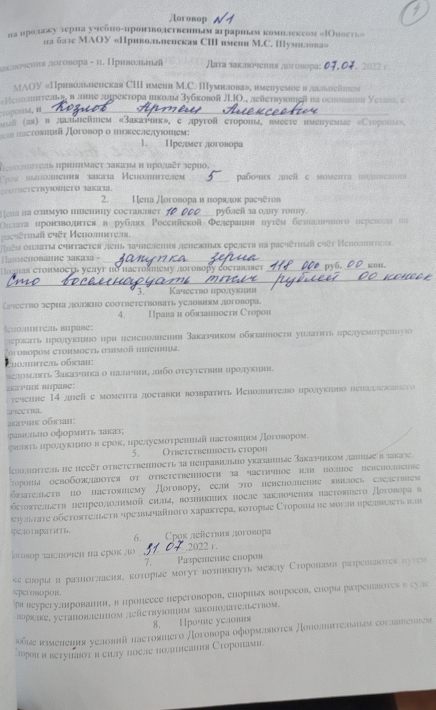 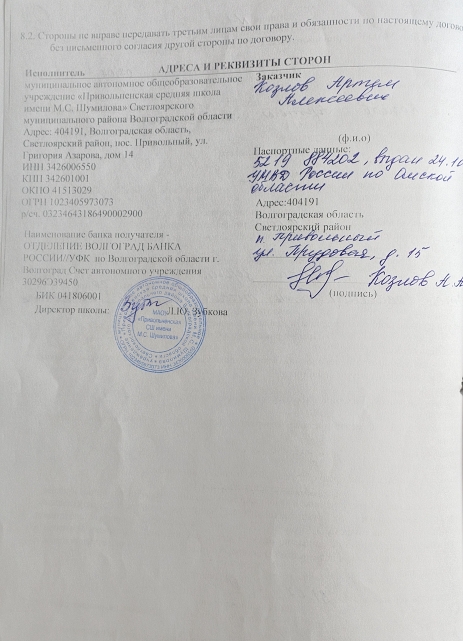 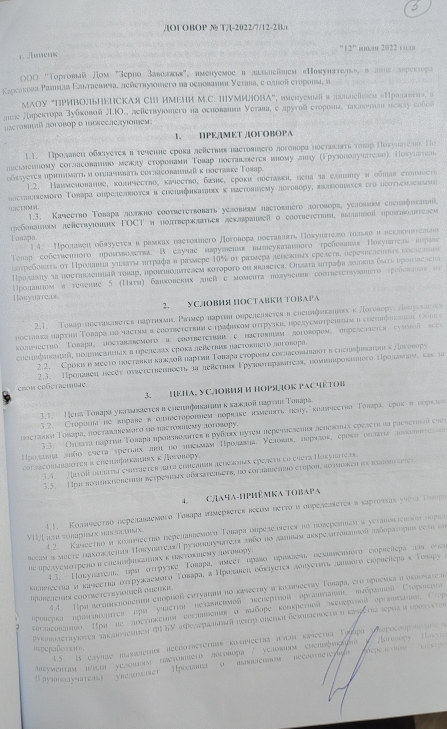 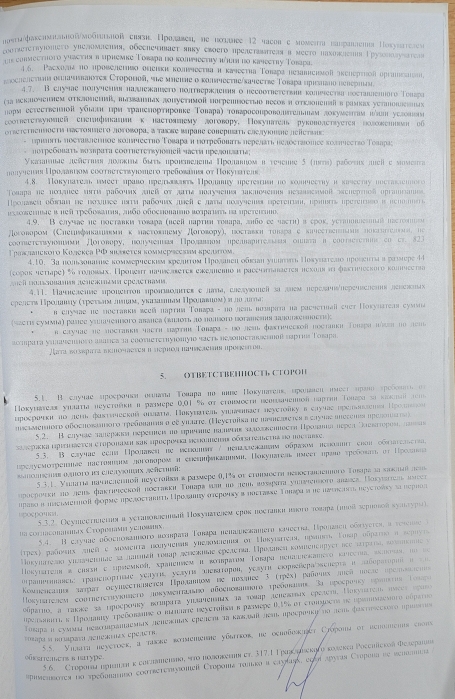 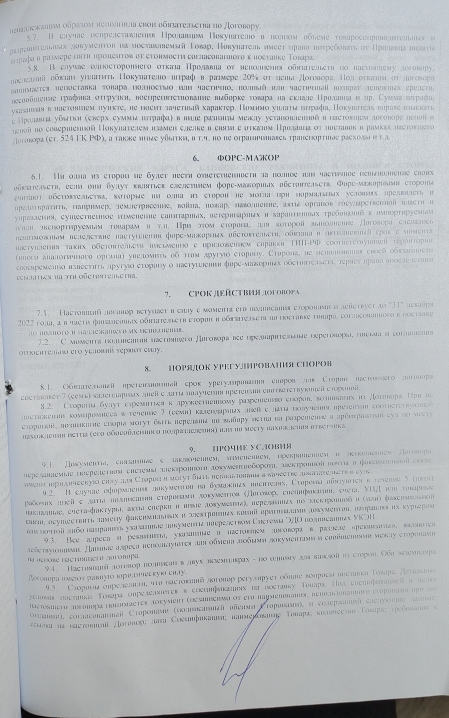 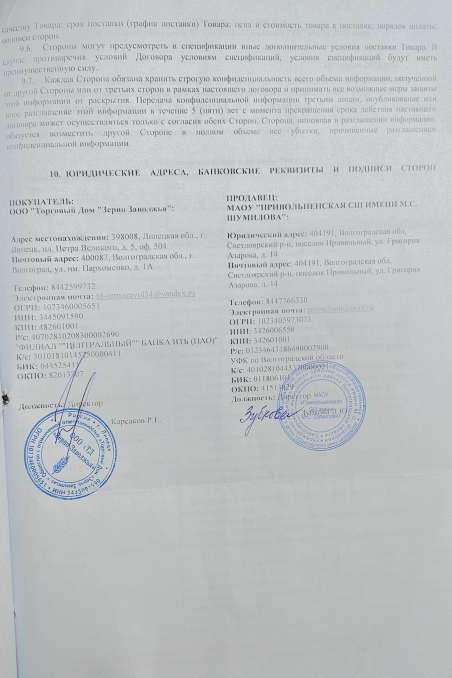 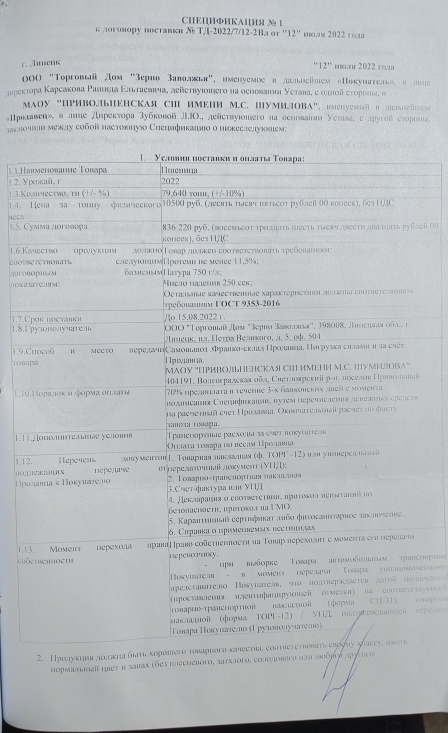 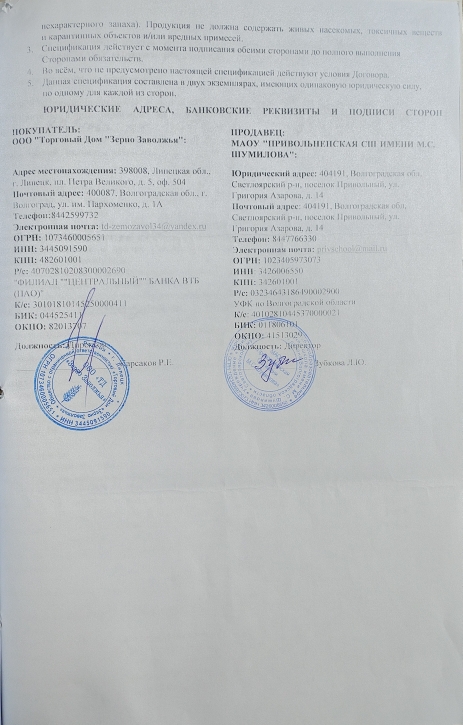 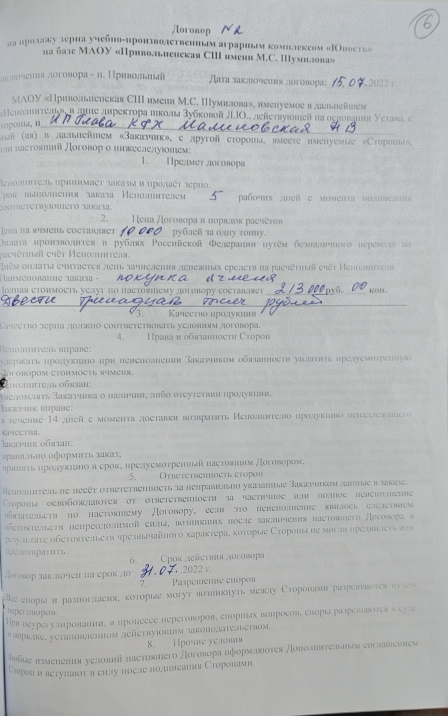 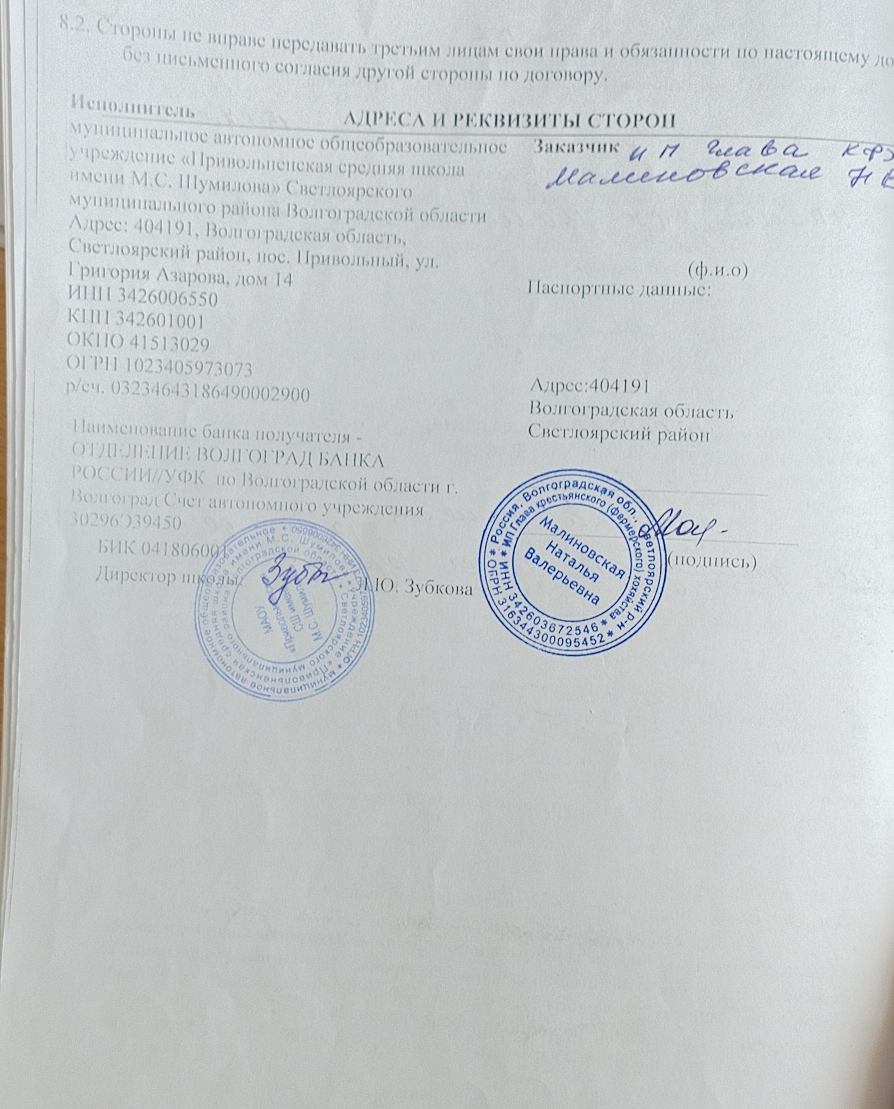 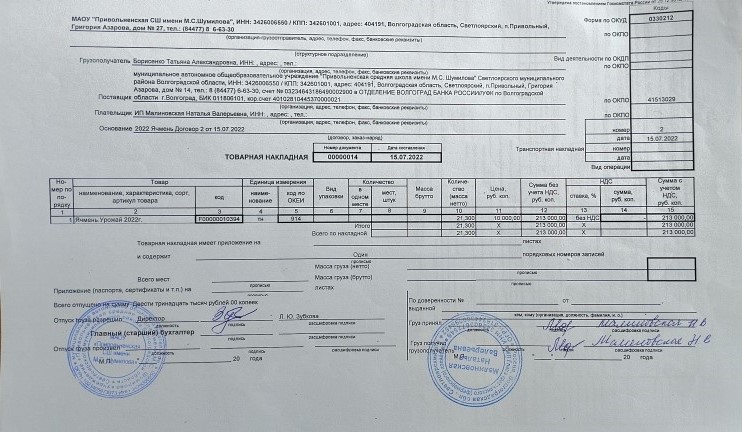 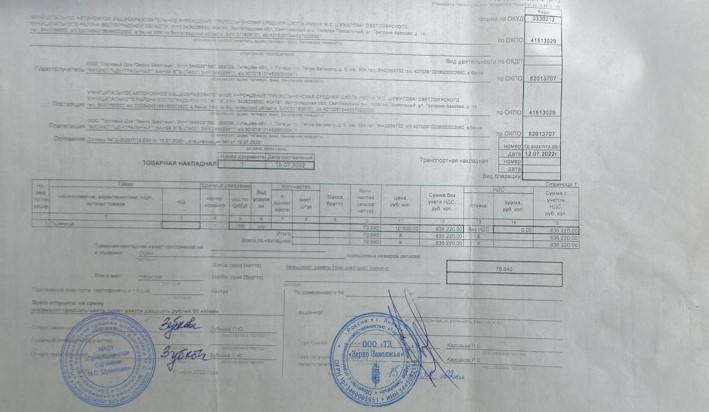 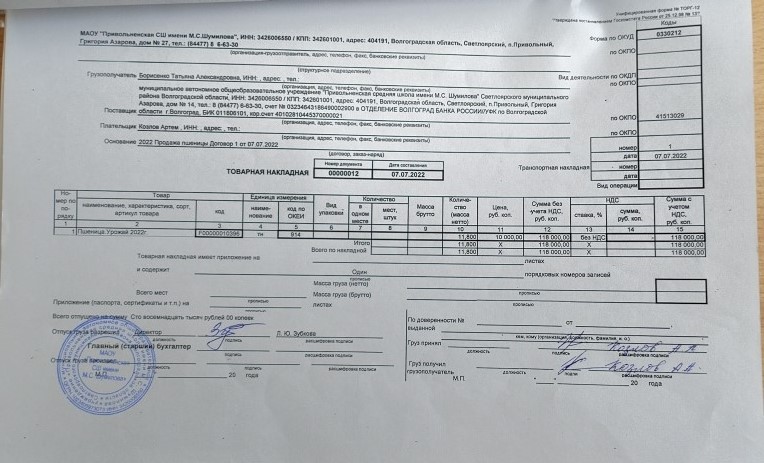 Основные виды работы и занятийОсновные виды работы и занятийСрокиСрокиСрокиЗа счет какого времени проводится Зимние работы    Зимние работы    Зимние работы    Зимние работы    Зимние работы    Зимние работы   1. Практические занятия по изучению трактора, сельхозмашин, агротехники и возделывания основных культур. Составление технологических карт, экономическая учеба.1. Практические занятия по изучению трактора, сельхозмашин, агротехники и возделывания основных культур. Составление технологических карт, экономическая учеба.ДекабрьЯнварьФевральДекабрьЯнварьФевральДекабрьЯнварьФевральПо плану УПБ в органической связи с учебным процессом.2. Ремонт тракторов и с/х машин УПБ2. Ремонт тракторов и с/х машин УПБПо плануПо плануПо плануЗа счет времени производственного обучения.3. Изучение и анализ монолитов озимой пшеницы.3. Изучение и анализ монолитов озимой пшеницы.Январь-февральЯнварь-февральЯнварь-февральЗа счет практических занятий предмета «агрономия».4. Анализ семян (определение посевных качеств). 4. Анализ семян (определение посевных качеств). ФевральФевральФевральНа практических занятиях по биологии, агрономии. 5. Работа по опытничеству. Выбор тем, новых опытов. Подготовка методики. Организация звеньев.5. Работа по опытничеству. Выбор тем, новых опытов. Подготовка методики. Организация звеньев.Январь-февраль Январь-февраль Январь-февраль По плану звена опытников.6. Подготовка и планирование работы УПБ.6. Подготовка и планирование работы УПБ.ЯнварьФевральЯнварьФевральЯнварьФевральНа заседании Совета бригады.    Весенние работы    Весенние работы    Весенние работы    Весенние работы    Весенние работы    Весенние работы1. Завершение ремонтно-наладочных работ.1. Завершение ремонтно-наладочных работ.МартМартМартЧасы производственного обучения.2. Подготовка семян к посеву, подготовка почвы. Весенний сев, уход и наблюдение за посевами.МартМартМартМартЧасы производственного обучения.3. Работа по ремонту и благоустройству культстана к летнему периоду.АпрельМайАпрельМайАпрельМайАпрельМайЧасы производственного обучения.4. Закладка опыта.Март-майМарт-майМарт-майМарт-майВо внеурочное время.      Летние работы      Летние работы      Летние работы      Летние работы      Летние работы      Летние работы1. Уход за посевами зерновых культур.Июнь-августИюнь-августИюнь-августИюнь-августВо время производственной практики.2.Уборка зерновыхИюльИюльИюльИюльВо время производственной практики.3. Наблюдение за опытами.Июнь-августИюнь-августИюнь-августИюнь-августВо время производственной практики.4. Пахота зяби.АвгустАвгустАвгустАвгустВо время производственной практики.5. Сопутствующие работыИюнь-августИюнь-августИюнь-августИюнь-августВо время производственной практики.6. Культивация паровИюнь-августИюнь-августИюнь-августИюнь-августВо время производственной практики.     Осенние работы     Осенние работы     Осенние работы     Осенние работы     Осенние работы     Осенние работы1. Уборка опытных делянок. Выполнение учебно-практических занятий.1. Уборка опытных делянок. Выполнение учебно-практических занятий.1. Уборка опытных делянок. Выполнение учебно-практических занятий.СентябрьСентябрьЧасы производ. обучения, во внеурочное время.2. Подготовка почвы и семян озимой пшеницы к посеву. Осенний сев.2. Подготовка почвы и семян озимой пшеницы к посеву. Осенний сев.2. Подготовка почвы и семян озимой пшеницы к посеву. Осенний сев.СентябрьСентябрьЧасы производ. обучения, во внеурочное время.3. Подведение итогов выполнения производственных заданий.3. Подведение итогов выполнения производственных заданий.3. Подведение итогов выполнения производственных заданий.НоябрьНоябрьЧасы производ. обучения, во внеурочное время.4. Начало ремонта с/х техники.4. Начало ремонта с/х техники.4. Начало ремонта с/х техники.НоябрьНоябрьЧасы производ. обучения, во внеурочное время.5. Оформление постоянной выставки УПБ.5. Оформление постоянной выставки УПБ.5. Оформление постоянной выставки УПБ.НоябрьНоябрьЧасы производ. обучения, во внеурочное время.6. Подготовка к защите УПБ6. Подготовка к защите УПБ6. Подготовка к защите УПБДекабрьДекабрьЧасы производ. бучения, во внеурочное время.